АДМИНИСТРАЦИЯ  ИЗОБИЛЬНЕНСКОГО  СЕЛЬСКОГО ПОСЕЛЕНИЯНИЖНЕГОРСКОГО  РАЙОНАРЕСПУБЛИКИ  КРЫМПОСТАНОВЛЕНИЕ22.09.2016 г.                               с.Изобильное                                     № _105Об утверждении административного регламента «Предоставление земельных участков, находящихся  в    муниципальной собственности Изобильненского сельского поселения Нижнегорского района Республики Крым  в собственность за плату, в аренду, в безвозмездное срочное пользование без проведения торгов»           В соответствии со ст.12 Федерального закона от 27.07.2010 г. № 210-ФЗ «Об организации предоставления государственных и муниципальных услуг», с Федеральным конституционным законом от 21.03.2014 года № 6-ФКЗ «О принятии в Российскую Федерацию Республики Крым и образовании в составе Федерации новых субъектов- Республики Крым и города федерального значения Севастополя», Федеральным законом от 24 июля 2002 года № 101-ФЗ «Об обороте земель сельскохозяйственного назначения», Законом Республики Крым № 38-ЗРК от 31.07.2014 года «Об особенностях регулирования имущественных и земельных отношений на территории Республики Крым», Уставом муниципального образования Изобильненское сельское поселение Нижнегорского района Республики Крым, администрация Изобильненского сельского поселения                                                      ПОСТАНОВЛЯЕТ:      1. Утвердить Административный регламент «Предоставление земельных участков, находящихся  в    муниципальной собственности Изробильненского сельского поселения Нижнегорского района Республики Крым  в собственность за плату, в аренду, в безвозмездное срочное пользование без проведения торгов» (Приложение).      2. Настоящее  постановление вступает в силу с момента его обнародования на доске объявлений Изобильненского сельского совета.      3. Контроль за исполнением настоящего постановления оставляю за собой.Председатель Изобильненскогосельского совета – глава администрацииИзобильненского  сельского поселения                                                Л.Г.НазароваПриложениек постановлению администрацииИзобильненского сельского поселенияот 22.09.2016 г. № 105Административный регламент«Предоставление земельных участков, находящихся в муниципальной собственности Изобильненского сельского поселения Нижнегорского района Республики Крым, в собственность за плату, в аренду, в безвозмездное срочное пользование без проведения торгов»1. Общие положения1.1. Предмет регулирования административного регламента.Административный регламент по предоставлению муниципальной услуги «Предоставление земельных участков, находящихся в муниципальной собственности Изобильненского сельского поселения Нижнегорского района Республики Крым, в собственность за плату, в аренду, в безвозмездное срочное пользование без проведения торгов» (далее – Административный регламент) разработан в целях повышения качества предоставления и доступности муниципальной услуги, создания комфортных условий для получения результатов предоставления муниципальной услуги.1.2. Круг заявителей.Получателями муниципальной услуги являются юридически лица, физические лица, индивидуальные предприниматели. От имени заявителя могут выступать физические лица, имеющие право в соответствии с законодательством Российской Федерации, либо в силу наделения их заявителями в порядке, установленном законодательством Российской Федерации, полномочиями выступать от их имени (далее - заявители).1.3. Требования к порядку информирования о предоставлении муниципальной услуги.1.3.1. Заявитель может получить информацию о правилах предоставления муниципальной услуги:- непосредственно в Администрации Изобильненского сельского поселения Нижнегорского района Республики Крым;- с использованием средств телефонной и почтовой связи и электронной почты;- в федеральной государственной информационной системе «Единый портал государственных и муниципальных услуг» www.gosuslugi.ru; - в информационной системе «Портал Правительства Республики Крым»- в многофункциональных центрах предоставления государственных и муниципальных услуг (далее - многофункциональный центр);1.3.2. Информация о месте нахождения и графике работы, а также иных реквизитах Администрации Изобильненского сельского поселения Нижнегорского района Республики Крым представлена в приложении №1.1.3.3. Информация о месте нахождения и графике работы многофункциональных центров заявитель может получить в Администрации Изобильненского сельского поселения Нижнегорского района Республики Крым, а также в информационно-телекоммуникационных сетях общего пользования (в том числе в сети «Интернет»), в средствах массовой информации.1.3.4. При ответах на телефонные звонки и устные обращения, должностные лица Администрации подробно и в вежливой (корректной) форме информируют обратившихся по интересующим их вопросам. Ответ на телефонный звонок должен начинаться с информации о наименовании организации, в которую позвонил гражданин, фамилии, имени, отчестве и должности лица, принявшего телефонный звонок. 1.3.5. Информация, указанная в подпунктах 1.3.1 – 1.3.3 размещается на стендах непосредственно в Администрации Изобильненского  сельского поселения Нижнегорского района Республики Крым.2. Стандарт предоставления муниципальной услуги2.1. Наименование муниципальной услуги.Муниципальная услуга, предоставление которой регулируется Административным регламентом – «Предоставление земельных участков, находящихся в муниципальной собственности Изобильненского сельского поселения Нижнегорского района Республики Крым, в собственность за плату, в аренду, в безвозмездное срочное пользование без проведения торгов».2.2. Наименование органа, предоставляющего муниципальную услугу.Муниципальную услугу от имени Администрации Изобильненского сельского поселения Нижнегорского района Республики Крым предоставляет Администрация Изобильненского сельского поселения Нижнегорского района Республики Крым (далее - Администрация).В соответствии с пунктом 3 части 1 статьи 7 Федерального закона от 27 июля 2010 года № 210-ФЗ  «Об организации предоставления государственных и муниципальных услуг» органы, предоставляющие государственные услуги, и органы, предоставляющие муниципальные услуги, не вправе требовать от заявителя осуществления действий, в том числе согласований, необходимых для получения государственных и муниципальных услуг и связанных с обращением в иные государственные органы, органы местного самоуправления, организации, за исключением получения услуг и получения документов и информации, предоставляемых в результате таких услуг, включенных в перечни, указанные в части 1 статьи 9 настоящего Федерального закона.2.3. Результат предоставления муниципальной услуги.Результатом предоставления муниципальной услуги по предоставлению земельных участков, находящихся в муниципальной собственности Изобильненского  сельского поселения Нижнегорского района Республики Крым, в собственность, аренду, безвозмездное срочное пользование является заключение договора купли-продажи земельного участка, аренды земельного участка, безвозмездного срочного пользования земельного участка соответственно, либо мотивированный отказ в заключении договора (далее — отказ).2.4. Срок предоставления муниципальной услуги.Сроки прохождения отдельных процедур (действий):1) рассмотрение заявления и принятие распорядительного акта о предоставлении земельного участка в собственность, аренду, безвозмездное срочное пользование при наличии информации в Едином государственном реестре прав на недвижимое имущество и сделок с ним, без проведения торгов.Процедура осуществляется в порядке, установленном пунктом 3.3 Регламента;Максимальный срок выполнения данной административной процедуры – 30 дней.2) подготовка договора купли-продажи земельного участка, аренды земельного участка, безвозмездного срочного пользования земельного участка.Процедура осуществляется в порядке, установленном пунктом 3.6 Регламента;Максимальный срок выполнения данной административной процедуры – 10 дней.Днем начала оказания муниципальной услуги считается день, следующий за днем принятия документа (дата приема входящего документа указывается в регистрационном штампе).2.5. Перечень нормативных правовых актов Российской Федерации и нормативных правовых актов Республики Крым, регулирующих предоставление муниципальной услуги.Нормативные правовые акты, регулирующие предоставление муниципальные услуги: - Гражданский кодекс Российской Федерации; - Земельный кодекс Российской Федерации;- Федеральный конституционный закон от 21.03.2014 года № 6-ФКЗ «О принятии в Российскую Федерацию Республики Крым и образовании в составе Российской Федерации новых субъектов – Республик Крым и города федерального значения Севастополя»;- Федеральный закон от 24 июля 2002 года № 101-ФЗ «Об обороте земель сельскохозяйственного назначения»;- Федеральный закон от 24 июля 2007 года № 221-ФЗ «О государственном кадастре недвижимости»;- Федеральный закон от 02.05.2006 года № 59-ФЗ «О порядке рассмотрения обращения граждан Российской Федерации»;- Федеральный закон от 27.07.2010 № 210-ФЗ «Об организации предоставления государственных и муниципальных услуг»;- Закон Республики Крым № 38-ЗРК от 31.07.2014 года «Об особенностях регулирования имущественных и земельных отношений на территории Республики Крым»;- Постановление Совета министров Республики Крым от 15 октября 2014 года № 378 «Об утверждении Положения об особенностях отнесения к определенной категории земель и определения вида разрешенного использования земельных участков»;- Постановление Совета министров Республики Крым от 12 ноября 2014 года № 450 «О плате за земельные участки, которые расположены на территории Республики Крым»;- Приказ Минэкономразвития Российской Федерации от 13 сентября 2011 года № 475 «Об утверждении перечня документов, необходимых для приобретения прав на земельный участок»;- Устав Администрации Изобильненского  сельского поселения Нижнегорского района Республики Крым утвержденный решением сессии Изобильненского сельского совета № 1 от 02.12.2014 года.2.6. Исчерпывающий перечень документов, необходимых в соответствии с нормативными правовыми актами Российской Федерации и нормативными правовыми актами Республики Крым для предоставления муниципальной услуги.2.6.1. Исчерпывающий перечень документов, необходимых в соответствии с законодательством или иными нормативно-правовыми актами для предоставления муниципальной услуги:1) заявление, оформленное по форме согласно приложению № 2 и содержащее следующую информацию:- наименование органа, в который направляется заявление;- фамилия, имя, отчество (последнее - при наличии) заявителя или наименование организации;- почтовый адрес, по которому должен быть направлен ответ или уведомление о переадресации заявления;- суть заявления;- личная подпись и дата;2) копия документа, удостоверяющего личность заявителя (заявителей), являющегося физическим лицом, либо личность представителя физического или юридического лица;3) копия документа, удостоверяющего полномочия представителя физического или юридического лица, если с заявлением обращается представитель заявителя (заявителей);4) копии документов, удостоверяющих (устанавливающих) права на приобретаемый земельный участок, если право на данный земельный участок в соответствии с законодательством Российской Федерации признается возникшим независимо от его регистрации в Едином государственном реестре прав на недвижимое имущество и сделок с ним (в случае отсутствия государственной регистрации прав на земельный участок);5) копия документа, подтверждающего обстоятельства, дающие право приобретения земельного участка, в том числе на особых условиях, в безвозмездное срочное пользование, в собственность или в аренду на условиях, установленных земельным законодательством, если данные обстоятельства не следуют из вышеуказанных документов и документов, указанных в пункте 2.9 Административного регламента;6) сообщение заявителя (заявителей), содержащее перечень всех зданий, строений, сооружений, расположенных на земельном участке (при их наличии у заявителя), в отношении которого подано заявление о приобретении прав, с указанием их кадастровых (инвентарных) номеров и адресных ориентиров;7) соглашение, заключенное между членами фермерского хозяйства, в случае если заявители заинтересованы в предоставлении им земельных участков из земель сельскохозяйственного назначения, находящихся в муниципальной собственности Изобильненского сельского поселения Нижнегорского района Республики Крым, для создания крестьянского (фермерского) хозяйства и осуществления его деятельности.8) заявитель вправе представить вместе с заявлением:- при наличии зданий, строений, сооружений на приобретаемом земельном участке - выписку из ЕГРП о правах на здание, строение, сооружение, находящиеся на приобретаемом земельном участке, или уведомление об отсутствии в ЕГРП запрашиваемых сведений о зарегистрированных правах на указанные здания, строения, сооружения;- выписку из ЕГРП о правах на приобретаемый земельный участок или уведомление об отсутствии в ЕГРП запрашиваемых сведений о зарегистрированных правах на указанный земельный участок.Документы, предоставляемые заявителем или его доверенным лицом, должны соответствовать следующим требованиям:- полномочия представителя оформлены в установленном законом порядке;- тексты документов написаны разборчиво;- фамилия, имя и отчество заявителя, адрес места жительства, телефон (если есть) написаны полностью;- в заявлении нет подчисток, приписок, зачеркнутых слов и иных неоговоренных исправлений;- документы не исполнены карандашом;- документы не имеют серьезных повреждений, наличие которых допускает многозначность истолкования содержания.Представленные заявителем документы после заключения договора аренды земельного участка остаются в Администрации и заявителю не возвращаются.В случае отказа в заключении договора аренды земельного участка документы, прилагаемые к заявлению возвращаются заявителю.2.6.2. В соответствии с пунктами 1 и 2 части 1 статьи 7 Федерального закона от 27 июля 2010 года № 210-ФЗ «Об организации предоставления государственных и муниципальных услуг» органы, предоставляющие государственные услуги, и органы, предоставляющие муниципальные услуги, не вправе требовать от заявителя:1) представления документов и информации или осуществления действий, представление или осуществление которых не предусмотрено нормативными правовыми актами, регулирующими отношения, возникающие в связи с предоставлением государственных и муниципальных услуг;2) представления документов и информации, в том числе об оплате государственной пошлины, взимаемой за предоставление государственных и муниципальных услуг, которые находятся в распоряжении органов, предоставляющих государственные услуги, органов, предоставляющих муниципальные услуги, иных государственных органов, органов местного самоуправления либо подведомственных государственным органам или органам местного самоуправления организаций, участвующих в предоставлении предусмотренных частью 1 статьи 1 настоящего Федерального закона государственных и муниципальных услуг, в соответствии с нормативными правовыми актами Российской Федерации, нормативными правовыми актами субъектов Российской Федерации, муниципальными правовыми актами, за исключением документов, включенных в определенный частью 6 статьи 7 настоящего Федерального закона перечень документов.2.7. Исчерпывающий перечень оснований для отказа в приеме документов, необходимых для предоставления муниципальной услуги.Основания для отказа в приеме документов, необходимых для предоставления муниципальной услуги, нормативными актами не предусмотрены.2.8. Исчерпывающий перечень оснований для приостановления или отказа в предоставлении муниципальной услуги.2.8.1. Оснований для приостановления предоставления муниципальной услуги не имеется.2.8.2. Основанием для отказа в предоставлении муниципальной услуги является:а) представление неполного комплекта документов, указанных в пункте 2.6.1. Административного регламента, или представление недостоверных сведений;б) наличие вступивших в законную силу судебных актов, ограничивающих оборот земельного участка;в) земельный участок находится в составе земель, ограниченных или изъятых из оборота;г) отсутствие у Администрации полномочий распоряжаться указанным в заявлении земельным участком;д) заявитель не уполномочен обращаться с заявлением о предоставлении земельного участка для целей, не связанных со строительством;е) земельный участок находится в составе земель, зарезервированных для государственных или муниципальных нужд, в случае если указанный в заявлении срок использования земельного участка превышает срок резервирования земельного участка для государственных или муниципальных нужд;ж) наличие законодательного запрета на предоставление земельного участка на испрашиваемом праве.з) отзыв заявителем своего заявления;и) смерть заявителя либо признание его безвестно отсутствующим;к) отзыв или истечение срока действия доверенности в случае, если с заявлением обратился уполномоченный представитель заявителя.2.9. Перечень услуг, необходимых и обязательных для предоставления муниципальной услуги, в том числе сведения о документе (документах), выдаваемом (выдаваемых) иными организациями, участвующими в предоставлении муниципальной услуги.2.9.1. Для предоставления муниципальной услуги Администрацией от органов местного самоуправления запрашиваются следующие документы:1) кадастровый паспорт земельного участка;2) выписка из Единого государственного реестра прав на недвижимое имущество и сделок с ним на земельный участок;3) выписка из Единого государственного реестра юридических лиц (для юридических лиц);4) выписка из Единого государственного реестра индивидуальных предпринимателей (для индивидуальных предпринимателей).2.9.2. Документы, перечисленные в пункте 2.9.1 Административного регламента, могут быть представлены заявителем самостоятельно.Непредставление документов, перечисленных в пункте 2.9.1 Административного регламента, не является основанием для отказа в предоставлении муниципальной услуги.2.10. Порядок, размер и основания взимания государственной пошлины или иной платы, взимаемой за предоставление муниципальной услуги.Муниципальная услуга предоставляется бесплатно.2.11. Порядок, размер и основания взимания платы за предоставление услуг, необходимых и обязательных для предоставления муниципальной услуги, включая информацию о методиках расчета размера такой платы.При предоставлении муниципальной услуги оснований взимания платы за предоставление муниципальной услуги не предусмотрено.2.12. Максимальный срок ожидания в очереди при подаче запроса о предоставлении муниципальной услуги и услуг, необходимых и обязательных для предоставления муниципальной услуги, и при получении результата предоставления таких услуг.2.12.1. Максимальное время ожидания в очереди при подаче заявления о предоставлении муниципальной услуги не должно превышать 30 минут.2.12.2. Максимальное время ожидания в очереди на получение результата предоставления муниципальной услуги не должно превышать 20 минут.2.13. Срок и порядок регистрации запроса заявителя о предоставлении муниципальной услуги и услуги, предоставляемой организацией, участвующей в предоставлении муниципальной услуги, в том числе в электронной форме.Основанием для начала административной процедуры является регистрация в Администрации обращения заинтересованного лица с приложением комплекта документов, необходимых для оказания муниципальной услуги.Заявление может быть направлено (представлено) в Администрацию через многофункциональный центр.2.14. Требования к помещениям, в которых предоставляется муниципальная услуга, к местам ожидания и приема заявителей, размещению и оформлению визуальной текстовой информации о порядке предоставления муниципальной услуги.2.14.1. Помещение, в котором предоставляется муниципальная услуга, соответствует установленным противопожарным и санитарно-эпидемиологическим правилам и нормативам.2.14.2. Помещения, в котором предоставляется муниципальная услуга, включают места для ожидания, места для информирования заявителей и заполнения необходимых документов, а также места для приема заявителей.2.14.3. Прием заявителей осуществляется в Администрации ведущим специалистом по земельным и имущественным вопросам.2.14.4. В целях обеспечения конфиденциальности сведений о заявителе, одним должностным лицом одновременно ведется прием только одного заявителя по одному обращению за предоставлением одной муниципальной услуги.2.14.5. Кабинет для приема заявителей должен быть оборудован информационными табличками (вывесками) с указанием:- номера кабинета;- фамилии и инициалов работников Администрации, осуществляющих прием.2.14.6. Место для приема заявителей должно быть снабжено столом, стулом, писчей бумагой и канцелярскими принадлежностями, а также быть приспособлено для оформления документов.2.14.7. В помещении Администрации должны быть оборудованные места для ожидания приема и возможности оформления документов.2.14.8. Информация, касающаяся предоставления муниципальной услуги, должна располагаться на информационных стендах в Администрации.На стендах размещается следующая информация:общий режим работы Администрации;номера телефонов работников Администрации, осуществляющих прием заявлений и заявителей;образец заполнения заявления;перечень документов, необходимых для предоставления муниципальной услуги.2.15. Показатели доступности и качества муниципальной услуги, в том числе количество взаимодействия заявителя с должностными лицами при предоставлении муниципальной услуги и их продолжительность, возможность получения услуги в многофункциональных центрах предоставления муниципальной услуги, в том числе с использованием информационно-коммуникационных технологий.Взаимодействие заявителя с должностными лицами при предоставлении муниципальной услуги ограничивается необходимостью подачи заявления и получения результата оказания муниципальной услуги. Иное взаимодействие заявителя с должностными лицами при предоставлении государственной услуги не является обязательным условием оказания муниципальной услуги.3. Состав, последовательность и сроки выполнения административных процедур (действий), требования к порядку их выполнения, в том числе особенности выполнения административных процедур (действий).3.1. Исчерпывающий перечень административных процедур (действий).Предоставление муниципальной услуги включает в себя следующие административные процедуры (действия):- предоставление в установленном порядке информации заявителю и обеспечение доступа заявителя к сведениям о муниципальной услуге;- подача заявления и документов, необходимых для предоставления муниципальной услуги, и прием заявления и документов;- получение заявителем сведений о ходе выполнения заявления о предоставлении муниципальной услуги;- взаимодействие Администрации с иными организациями, участвующими в предоставлении муниципальной услуги, в том числе порядок и условия такого взаимодействия;- подготовка договора купли-продажи земельного участка, аренды земельного участка, договора безвозмездного срочного пользования земельным участком;- получение заявителем результата предоставления муниципальной услуги.Блок-схема последовательности действий при предоставлении муниципальной услуги приведена в приложении № 3 к настоящему Административному регламенту.3.2. Описание административной процедуры «Предоставление в установленном порядке информации заявителю и обеспечение доступа заявителя к сведениям о муниципальной услуге».3.2.1. Основанием для начала административной процедуры является обращение заявителя:непосредственно к должностным лицам Администрации либо с использованием средств телефонной и почтовой связи.3.2.2. Интересующая заявителя информация о правилах предоставления муниципальной услуги предоставляется заявителю должностным лицом Администрации при обращении заявителя в Администрацию лично, либо с использованием средств телефонной и почтовой связи или на электронный адрес заявителя.3.2.3. Должностным лицом Администрации, ответственным за выполнение административной процедуры, является ведущий специалист по земельным и имущественным вопросам, уполномоченный в соответствии с должностными регламентами. 3.2.4. Принятие решений данной административной процедурой не предусмотрено.3.2.5. Результатом административной процедуры является предоставление заявителю информации о правилах предоставления муниципальной услуги.3.2.6. Передача результата административной процедуры осуществляется в порядке, предусмотрено подпунктом 3.2.2.3.2.7. Результат  выполнения административной процедуры фиксируется почтовым отправлением, в случае обращения заявителя с использованием средств почтовой связи или на электронный адрес заявителя.3.3. Описание административной процедуры «Подача заявления и документов, необходимых для предоставления муниципальной услуги, и прием заявления и документов».3.3.1. Основанием для начала административной процедуры является регистрация сектором по вопросам муниципального имущества, землеустройства и по вопросам муниципальных услуг Администрации заинтересованного лица с приложением комплекта документов, необходимых для оказания муниципальной услуги.Заявление может быть направлено (представлено) в Администрацию через многофункциональный центр.3.3.2. Заявление регистрируется в день поступления.3.3.3. Ведущий специалист по земельным и имущественным вопросам Администрации направляет зарегистрированное заявление и документы на рассмотрение Главе Администрации или лицу, исполняющему его обязанности.Срок выполнения данного действия - один день с момента окончания предыдущей процедуры.3.3.4. Глава Администрации или лицо, исполняющее его обязанности, рассматривает и направляет заявление и документы ведущему специалисту по земельным и имущественным вопросам (Срок – 1 день).3.3.5. При рассмотрении принятого заявления и представленных документов ведущий специалист по земельным и имущественным вопросам, являющийся ответственным исполнителем, проводит экспертизу представленных документов на их соответствие предъявляемым требованиям, нормативным правовым актам Российской Федерации, Республики Крым, внутренних нормативных актов Администрации.3.3.6. В случае если документы, указанные в подпункте 2.9.1. Административного регламента, не представлены заявителем, сотрудник, ответственный за предоставление муниципальной услуги в течение 2 рабочих дней формирует и направляет межведомственные запросы в органы, участвующие в предоставлении муниципальной услуги.Межведомственные запросы направляются уполномоченным должностным лицом Администрации не позднее пяти рабочих дней с даты регистрации заявления в Администрации.При предоставлении муниципальной услуги Администрацией осуществляется взаимодействие с:1) Государственным комитетом по государственной регистрации Республики Крым по вопросам:- постановки на государственный кадастровый учет земельного участка, в отношении которого такой учет в соответствии с требованиями законодательства Российской Федерации и законодательства Республики Крым не производился;- получения кадастрового паспорта земельного участка – в течение 5 рабочих дней;- получения выписки из Единого государственного реестра прав на недвижимое имущество и сделок с ним о правах на земельный участок, находящийся в муниципальной собственности Изобильненского сельского поселения Нижнегорского района Республики Крым и объект недвижимости, расположенный на земельном участке, находящемся в муниципальной собственности  Изобильненского сельского поселения Нижнегорского района Республики Крым - в течение 5 рабочих дней;2) Управлением Федеральной налоговой службы по Республике Крым по вопросам:- получения выписки из Единого государственного реестра юридических лиц – в течение 5 рабочих дней;- получения выписки из Единого государственного реестра индивидуальных предпринимателей – в течение 5 рабочих дней.3.3.7. Если сотрудником по результатам рассмотрения заявления о предоставлении муниципальной услуги установлены, предусмотренные пунктом 2.8.2 настоящего Административного регламента основания для отказа в предоставлении муниципальной услуги, в течение 10 дней подготавливается отказ в предоставлении муниципальной услуги с указанием причины отказа. Данный порядок также действует в случае выявления противоречий, неточностей в представленных на рассмотрение документах, когда они могут повлиять на принятие решения об отказе в выполнении административного действия в связи с наличием установленных ограничений.3.3.8. Если представлен полный комплект документов и основания для отказа в выполнении административного действия отсутствуют, ответственный исполнитель в течение 3 рабочих дней подготавливает сведения об оценке земельного участка, необходимые для исчисления размера арендной платы и обеспечивает подготовку и согласование проекта распорядительного акта о предоставлении земельного участка в аренду (Срок – 5 дней).3.3.9. В случае возврата проекта приказа на доработку лицом, уполномоченным на его подписание, после устранения замечаний, выполняются действия пунктов 3.3.5. – 3.3.8 настоящего административного регламента. В случае наличия неустранимых замечаний осуществляется отказ в выполнении административного действия.3.3.10. Должностным лицом Администрации, ответственным за выполнение административной процедуры, является ведущий специалист по земельным и имущественным вопросам, уполномоченный в соответствии с должностным регламентом. 3.3.11. Результатом административной процедуры является:принятие распорядительного акта о предоставлении земельного участка в собственность, аренду, безвозмездное срочное пользование в соответствии с законодательством Российской Федерации и законодательством Республики Крым;мотивированный отказ в предоставлении муниципальной услуги.3.3.12. Способом фиксации результата административной процедуры является документ, оформленный на бумажном носителе. Документу присваивается регистрационный номер с занесением данного номера в базу данных в порядке делопроизводства.3.4. Описание административной процедуры «Получение заявителем сведений о ходе выполнения заявления о предоставлении муниципальной услуги».3.4.1. Основанием для начала административной процедуры является обращение заявителя:непосредственно к должностным лицам Администрации либо с использованием средств телефонной и почтовой связи или на электронный адрес заявителя.3.4.2. Интересующая заявителя информация о ходе выполнения заявления предоставляется заявителю: должностным лицом Администрации при обращении заявителя в Администрацию лично, либо с использованием средств телефонной и почтовой связи.3.4.3. Должностным лицом Администрации, ответственным за выполнение административной процедуры, является заведующий сектором по вопросам муниципального имущества, землеустройства и по вопросам муниципальных услуг Администрации, уполномоченный в соответствии с должностным.3.4.4. Принятие решений данной административной процедурой не предусмотрено.3.4.5. Результатом административной процедуры является предоставление заявителю информации о ходе выполнения заявления.3.4.6. Результат выполнения административной процедуры фиксируется:почтовым отправлением, в случае обращения заявителя с использованием средств почтовой связи или на электронный адрес заявителя.3.5. Взаимодействие Администрации с иными организациями, участвующими в предоставлении муниципальной услуги, в том числе порядок и условия такого взаимодействия.Порядок направления межведомственных запросов, а также состав информации, которая необходима для оказания муниципальной услуги, определяются технологической картой межведомственного взаимодействия муниципальной услуги, согласованной Администрацией с соответствующим государственным органом, участвующим в предоставлении муниципальной услуги.При предоставлении муниципальной услуги Администрацией осуществляется взаимодействие с:1) Государственным комитетом по государственной регистрации Республики Крым по вопросам:- постановки на государственный кадастровый учет земельного участка, в отношении которого такой учет в соответствии с требованиями законодательства Российской Федерации и законодательства Республики Крым не производился;- получения кадастрового паспорта земельного участка;- получения выписки из Единого государственного реестра прав на недвижимое имущество и сделок с ним о правах на земельный участок, находящийся в муниципальной собственности Изобильненского сельского поселения Нижнегорского района Республики Крым и объект недвижимости, расположенный на земельном участке, находящемся муниципальной собственности Изобильненского сельского поселения Нижнегорского района Республики Крым;2) Управлением Федеральной налоговой службы по Республике Крым по вопросам:- получения выписки из Единого государственного реестра юридических лиц;- получения выписки из Единого государственного реестра индивидуальных предпринимателей.Запрос должен быть оформлен по рекомендуемой форме согласно приложению № 4.3.6. Описание административной процедуры «Подготовка договора купли-продажи земельного участка, аренды земельного участка, договора безвозмездного срочного пользования земельным участком».3.6.1. Основанием для начала административной процедуры является издание распорядительного акта о предоставлении земельного участка в безвозмездное срочное пользование либо в аренду, либо в собственность.3.6.2. Ответственное должностное лицо обеспечивает подготовку, согласование и подписание проекта договора купли-продажи или аренды и акта приема-передачи.Максимальный срок выполнения данного действия составляет 2 рабочих дня.3.6.3. Ответственное должностное лицо передает подготовленный и согласованный проект договора купли-продажи или аренды и акта приема-передачи на подпись уполномоченному лицу.Максимальный срок выполнения данного действия составляет 2 рабочих дня.3.6.4. В случае возврата проекта договора купли-продажи или аренды и акта приема-передачи на доработку лицом, уполномоченным на их подписание, выполняются действия пунктов 3.6.1 - 3.6.2 Административного регламента.3.6.5. Подписанные уполномоченным лицом договор купли-продажи или аренды и акт приема-передачи ответственное должностное лицо Администрации направляет на подписание покупателю или арендатору.Максимальный срок выполнения данного действия составляет 1 рабочий день.3.6.6. После получения подписанных продавцом или арендатором экземпляров договора купли-продажи или аренды и акта приема-передачи ответственное должностное лицо Администрации обеспечивает подготовку заявления о государственной регистрации заключенного договора и переход прав на земельный участок в случаях, установленных законодательством Российской Федерации.Максимальный срок выполнения данного действия составляет 7 рабочих дней.Копии договора купли-продажи, аренды и акта приема-передачи в течение 5 дней со дня подписания рассматриваются ответственным должностным лицом Администрации.3.6.7. Если соответствующий договор или акт приема-передачи не поступили в Администрацию в течение одного месяца с даты направления, ответственное должностное лицо осуществляет выяснение причин, в связи с которыми не производится подписание соответствующего договора и акта приема-передачи, и принимает меры по устранению нарушений законодательства Российской Федерации.3.6.8. Должностным лицом Администрации, ответственным за выполнение административной процедуры, является ведущий специалист по земельным и имущественным вопросам, уполномоченный в соответствии с должностным регламентом.3.6.9. Результатом административной процедуры является заключение Администрацией договора, оформленного на бумажном носителе в трех экземплярах.3.7. Описание административной процедуры «Получение заявителем результата предоставления муниципальной услуги».3.7.1. Основанием для начала административной процедуры является подготовка договора аренды земельного участка либо отказ в предоставлении муниципальной услуги.3.7.2. Результат предоставления муниципальной услуги либо отказ в предоставлении муниципальной услуги в течение 10 дней направляется заявителю:почтовым отправлением, в случае обращения заявителя непосредственно в Администрацию или с использованием средств почтовой связи или на электронный адрес заявителя;через многофункциональный центр, в случае обращения заявителя через многофункциональный центр.3.7.3. Должностным лицом Администрации, ответственным за выполнение административной процедуры, является ведущий специалист по земельным и имущественным вопросам, уполномоченный в соответствии с должностным регламентом.3.7.4. Результатом административной процедуры является направление заявителю результата предоставления муниципальной услуги либо отказа в предоставлении муниципальной услуги.4. Формы контроля за исполнением административного регламента4.1. Порядок осуществления текущего контроля за соблюдением и исполнением должностными лицами положений настоящего административного регламента, а также принятием ими решений.Текущий контроль за исполнением положений настоящего административного регламента осуществляется  Главой  Администрации.4.2. Порядок и периодичность осуществления плановых и внеплановых проверок полноты и качества предоставления муниципальной услуги, в том числе порядок и формы контроля за полнотой и качеством предоставления муниципальной услуги.Порядок и периодичность осуществления плановых и внеплановых проверок полноты и качества предоставления услуги определяет Глава Администрации.4.3. Ответственность должностных лиц Администрации за решения и действия (бездействие), принимаемые (осуществляемые) ими в ходе предоставления муниципальной услуги.Должностные лица Администрации несут ответственность за решения и действия (бездействие), принимаемые (осуществляемые) ими в ходе предоставления муниципальной услуги, в соответствии с действующим законодательством.4.4. Порядок и формы контроля за предоставлением муниципальной услуги, в том числе со стороны граждан, их объединений и организаций.Граждане, их объединения и организации могут осуществлять контроль за предоставлением муниципальной услуги в форме замечаний к качеству предоставления муниципальной услуги, а также предложений по улучшению качества предоставления муниципальной услуги.5. Порядок обжалования решений и действий (бездействия) Администрации Изобильненского сельского поселения Нижнегорского района Республики Крым, а также должностных лиц, муниципальных служащих.5.1. Информация для заявителя о его праве на досудебное (внесудебное) обжалование действий (бездействия), принятых (осуществляемых) в ходе предоставления муниципальной услуги.5.1.1. Заявитель либо его представитель вправе обратиться с жалобой на действия (бездействие) Администрации,  а также должностных лиц, муниципальных служащих и решения, осуществляемые (принятые) в ходе предоставления муниципальной услуги (далее – жалоба).Жалоба подается непосредственно в Администрацию в письменной форме, в том числе при личном приеме, через многофункциональный центр, в форме электронного документа или направлена по почте. В случае подачи жалобы при личном приеме заявитель представляет документ, удостоверяющий его личность в соответствии с законодательством Российской Федерации.5.2. Предмет досудебного (внесудебного) обжалования.5.2.1. Предметом досудебного (внесудебного) обжалования являются действия  (бездействие) Администрации,  а также должностных лиц, муниципальных служащих и решения, осуществляемые (принятые) в ходе предоставления муниципальной услуги. 5.2.2. Жалоба должна содержать следующую информацию:- наименование органа, предоставляющего муниципальную услугу, должностного лица органа, предоставляющего муниципальную услугу, либо муниципального служащего, решения и действия (бездействие) которых обжалуются;- фамилию, имя, отчество (при наличии), сведения о месте жительства заявителя - физического лица, либо наименование, сведения о месте нахождения заявителя - юридического лица, а также номер (номера) контактного телефона, адрес (адреса) электронной почты (при наличии) и почтовый адрес, по которым должен быть направлен ответ заявителю;- сведения об обжалуемых решениях и действиях (бездействии) органа, предоставляющего муниципальную, его должностного лица, либо муниципального служащего;доводы, на основании которых заявитель не согласен с решением и действием (бездействием) органа, предоставляющего муниципальную услугу, его должностного лица, либо муниципального служащего. Заявителем могут быть представлены документы (при наличии), подтверждающие доводы заявителя, либо их копии.5.2.3. В случае если жалоба подается через представителя заявителя, также представляется документ, подтверждающий полномочия на осуществление действий от имени заявителе. В качестве документов, подтверждающих полномочия на осуществление действий от имени заявителя, могут быть представлены:- оформленная в соответствии с законодательством Российской Федерации доверенность (для физических лиц);- оформленная в соответствии с законодательством Российской Федерации доверенность, заверенная печатью заявителя и подписанная руководителем заявителя или уполномоченным этим руководителем лицом (для юридических лиц);копия решения о назначении или об избрании либо приказа о назначении физического лица на должность, в соответствии с которым такое физическое лицо обладает правом действовать от имени заявителя без доверенности.5.2.4. В форме электронного документа жалоба может быть подана заявителем посредством:официального сайта органа, предоставляющего муниципальную услугу, в информационно-телекоммуникационной сети «Интернет»;- федеральной государственной информационной системы «Единый портал государственных и муниципальных услуг (функций)»;- государственной информационной системы Республики Крым «Портал государственных и муниципальных услуг (функции)»;- электронной почты органа, предоставляющего муниципальную услугу.5.2.5. Заявитель может обратиться с жалобой, в том числе в следующих случаях:- нарушение срока регистрации запроса заявителя о предоставлении муниципальной услуги;- нарушение срока предоставления муниципальной услуги;- требование представления заявителем документов, не предусмотренных нормативными правовыми актами Российской Федерации, Республики Крым, Администрации для предоставления муниципальной услуги;- отказ в приеме документов, представление которых предусмотрено нормативными правовыми актами Российской Федерации, Республики Крым, Администрации для предоставления муниципальной услуги;- отказ в предоставлении муниципальной услуги, если основания отказа не предусмотрены нормативными правовыми актами Российской Федерации, Республики Крым, Администрации;- требование внесения заявителем при предоставлении муниципальной услуги платы, не предусмотренной нормативными правовыми актами Российской Федерации, Республики Крым, Администрации;- отказ органа, предоставляющего муниципальную услугу, его должностного лица в исправлении допущенных опечаток и ошибок в выданных в результате предоставления муниципальной услуги документах либо нарушение установленного срока таких исправлений.5.3. Исчерпывающий перечень оснований для приостановления рассмотрения жалобы и случаев, в которых ответ на жалобу не дается.5.3.1. Рассмотрение жалобы может быть приостановлено в случаях:- поступления от  лица, подавшего жалобу мотивированного ходатайства о приостановлении рассмотрения жалобы;- болезни или иных обстоятельств вследствие наступления которых рассмотрение жалобы в полном объеме не представляется возможным;- наличие вступившего в законную силу решения суда, арбитражного суда по жалобе о том же предмете и по тем же основаниям;- подача жалобы лицом, полномочия которого не подтверждены в порядке, установленном законодательством Российской Федерации;- наличие решения по жалобе, принятого ранее в соответствии с требованиями настоящих Правил в отношении того же заявителя и по тому же предмету жалобы.5.3.2. Ответ на жалобу не дается в случаях:- если жалоба не содержит сведений, указанных в подпункте 5.2.2.;- если изложенные в жалобе факты уже были предметом рассмотрения и лицу, подавшему жалобу, направлялось решение о результатах досудебного (внесудебного) обжалования;- наличия в жалобе нецензурных либо оскорбительных выражений, угроз жизни, здоровью и имуществу должностного лица, а также членов его семьи;- отсутствия возможности прочитать какую-либо часть текста жалобы, фамилию, имя, отчество (при наличии) и (или) почтовый адрес заявителя, указанные в жалобе.5.4. Основания для начала процедуры досудебного (внесудебного) обжалования.Основанием для начала процедуры досудебного (внесудебного) обжалования является поступление жалобы и отсутствие оснований, указанных в подпункте 5.3.2.5.5. Право заявителя на получение информации и документов, необходимых для обоснования рассмотрения жалобы.В случае если для подачи жалобы требуется получение информации и документов, необходимых для обоснования рассмотрения жалобы, такие информация и документы предоставляются по письменному обращению лица, намеревающегося подать жалобу.5.6. Органы местного самоуправления и должностные лица, которым может быть направлена жалоба заявителя в досудебном (внесудебном) порядке.Жалоба направляется Главе Администрации Изобильненского  сельского поселения Нижнегорского района Республики Крым. 5.7. Сроки рассмотрения жалобы. 5.7.1. Срок рассмотрения жалобы не должен превышать 15 (пятнадцать) календарных дней с момента регистрации обращения, а в случае обжалования отказа в приеме документов у заявителя либо в исправлении допущенных опечаток и ошибок или в случае обжалования нарушения установленного срока таких исправлений – в течение пяти рабочих дней со дня ее регистрации.5.7.2. В случае установления в ходе или по результатам рассмотрения жалобы признаков состава административного правонарушения или преступления должностное лицо, наделенное полномочиями по рассмотрению жалоб, незамедлительно направляет имеющиеся материалы в органы прокуратуры.5.8. Результат досудебного (внесудебного) обжалования применительно к каждой процедуре либо инстанции обжалования.По результатам рассмотрения жалобы принимается решение о признании неправомерными действия (бездействия) Администрации,  а также должностных лиц, муниципальных служащих и решений, осуществляемых (принятых) в ходе предоставления муниципальной услуги либо об отказе в удовлетворении жалобы.Приложение №1к Административному регламентуКонтактная информацияОбщая информация об Администрации Изобильненского сельского поселения Нижнегорского района Республики КрымГрафик работы Администрации Изобильненского сельского поселения Нижнегорского района Республики Крым Приложение 2к Административному регламентуАдминистрация Изобильненского сельского поселения Нижнегорского района Республики КрымЗАЯВЛЕНИЕо предоставлении земельного участкаОт______________________________________________________________________________________________________________________________________________ (далее - заявитель(и))(для юридических лиц - полное наименование, организационно-правовая форма, основной государственный регистрационный номер, ИНН налогоплательщика; для индивидуальных предпринимателей - фамилия, имя, отчество; паспортные данные; ИНН налогоплательщика, номер и дата выдачи свидетельства о регистрации в налоговом органе); для физических лиц - фамилия, имя, отчество; ИНН налогоплательщика, паспортные данные (серия, №, выдан, дата)Адрес заявителя(ей)__________________________________________________________________________________________________________________________________________________________________(юридический и фактический адрес юридического лица; адрес места регистрации и фактического проживания индивидуального предпринимателя (физического лица)В лице __________________________________________________________________________,(фамилия, имя, отчество и должность представителя заявителя)действующего на основании _________________________________________________________________________________________________________________________________________.(номер и дата документа, удостоверяющего полномочия представителя  заявителя)Контактные телефоны (факс) заявителя(ей) (представителя заявителя):_________________________________________________________________________________прошу(сим) предоставить на ________________________________________________________(указывается право собственности, аренды, безвозмездного срочного пользования или постоянного (бессрочного) пользования)земельный участок для _______________________________________ площадью __________ м2(указывается цель использования участка)кадастровый номер _______________________________________ (далее – земельный участок),сроком на ________________________________________(срок не указывается, в случае если испрашивается право постоянного (бессрочного) пользования)1. Сведения о земельном участке *: <1> Здесь и далее указываются сведения на день составления заявки.1.1. Земельный участок находится по адресу:__________________________________________________________________________________1.2. Категория земельного участка и вид разрешенного использования:__________________________________________________________________________________1.3. Ограничения использования и обременения земельного участка:__________________________________________________________________________________1.4. На земельный участок отсутствуют ограничения оборотоспособности, установленные статьей 27 Земельного кодекса Российской Федерации и пунктом 8 статьи 28 Федерального закона «О приватизации государственного и муниципального имущества».1.5. Сведения об объектах недвижимости, расположенных на земельном участке:<*> Заполняется при наличии нескольких собственников объекта(ов) недвижимости.1.6. Иные сведения о земельном участке (заполняются по желанию заявителя):____________________________________________________________________________________________________________________________________________________________________К заявлению прилагаются копии следующих документов:Примечание: документы, обозначенные *, необходимые для приобретения прав на земельный участок, не могут быть затребованы у заявителя, ходатайствующего о приобретении прав на земельный участок, при этом заявитель вправе их представить вместе с заявлением о приобретении прав на земельный участок.Я согласен(а) на обработку персональных данных в Министерстве имущественных и земельных отношений Республики Крым.Заявитель:___________________________________ _________ _____________________________________(должность представителя (подпись) (имя, отчество, фамилия представителяюридического лица) юридического лица, физического лица) М.П.«__» ________________ 20___ г.*) Сведения указываются на день составления заявки.Приложение 3к Административному регламентуБЛОК-СХЕМАПО ПРЕДОСТАВЛЕНИЮ ЗЕМЕЛЬНЫХ УЧАСТКОВ, НАХОДЯЩИХСЯ В МУНИЦИПАЛЬНОЙ СОБСТВЕННОСТИ ИЗОБИЛЬНЕНСКОГО  СЕЛЬСКОГО ПОСЕЛЕНИЯ НИЖНЕГОРСКОГО РАЙОНА РЕСПУБЛИКИ КРЫМ, БЕЗ ПРОВЕДЕНИЯ ТОРГОВ НА ПРАВЕ ПОСТОЯННОГО (БЕССРОЧНОГО) ПОЛЬЗОВАНИЯ ИЛИ БЕЗВОЗМЕЗДНОГО СРОЧНОГО ПОЛЬЗОВАНИЯ, А ТАКЖЕ НА ПРАВЕ СОБСТВЕННОСТИ ИЛИ АРЕНДЫПриложение 4к Административному регламентуБланк запроса о предоставлении документаМЕЖВЕДОМСТВЕННЫЙ ЗАПРОСна получение ______________________________________________________________________для предоставления муниципальной услуги «Предоставление земельных участков, находящихся в муниципальной собственности Изобильненского сельского поселения Нижнегорского района Республики Крым, в собственность за плату, в аренду в безвозмездное срочное пользование без проведения торгов»________________________________________________________________________(номер (идентификатор) услуги в реестре муниципальных  услуг (если имеется))Уважаемый (ая) ___________________________________________________________________ !«___» _________________ 20___ г. в Администрацию Изобильненского сельского поселения Нижнегорского района Республики Крым  обратился ___________________________________________________________________ (ФИО заявителя) «____» _______________ 19___ года рождения, проживающий по адресу: __________________________________________________________________________________ __________________________с заявлением на оформление права аренды на земельный участок.1. На основании части 3 статьи 7.1 Федерального закона от 27.07.2010 г. № 210-ФЗ «Об организации предоставления государственных и муниципальных услуг» просим Вас предоставить (указывается запрашиваемая информация или документ)___________________________________________________________________________________________________________________________________________________________ _____________________________________________________ в течение пяти рабочих дней с момента поступления данного запроса и направить указанную информацию (документ) на бумажном или электронном носителе по почтовому адресу: 297120, Республика Крым, Нижнегорский район, с. Изобильное пер.Центральный,15или по электронному адресу: izobil_sovet@mail.ruДля предоставления указанных сведений сообщаем Вам следующую информацию о_________________________________________________________________ (ФИО заявителя):__________________________________________________________________________________________________________________________________________________________________________________________________________________________________________________________________________________________________________________________________________________________________________________________________________________________С уважением,Глава Администрации:___________________________(Л.Г.Назарова)Исполнитель:Мельник Марина Николаевна(ФИО)Тел. (06550) 2-03-40; +79782285903Эл. почта: izobil_sovet@mail.ruПочтовый адрес для направления корреспонденции297120, Республика Крым,                 Нижнегорский р-н, с.Изобильное, пер.Центральный,15Фактический адрес месторасположения297120, Республика Крым,                 Нижнегорский р-н, с.Изобильное, пер.Центральный,15Адрес электронной почты для направления корреспонденцииizobil_sovet@mail.ruТелефон для справок+38 (06550) 2-03-40Телефоны отделов или иных структурных подразделенийОфициальный сайт в сети Интернет (если имеется)ФИО и должность руководителя органаНазарова Любовь ГригорьевнаДень неделиЧасы работы (обеденный перерыв)Часы приема гражданПонедельник8.00-17.00 (12.00-13.00)9.00-16.00 (12.00-13.00)Вторник8.00-17.00 (12.00-13.00)-Среда8.00-17.00 (12.00-13.00)9.00-16.00 (12.00-13.00)Четверг8.00-17.00 (12.00-13.00)-Пятница8.00-17.00 (12.00-13.00)-СубботаВыходной деньВыходной деньВоскресеньеВыходной деньВыходной день№ 
п/пНаименование объекта Собственник(и)Реквизиты право-устанавливающих документов Распределение долей в праве собственности на объект недвижимости <*> № 
п/пНаименование документа Кол-во
экз. Кол-во
листов1Информация о приобретателе права, содержащая следующее:
- полное наименование юридического лица; 
- Ф.И.О. индивидуального предпринимателя, гражданина; 
- юридический адрес заявителя; 
- домашний адрес; 
- телефоны: рабочий, факс, домашний; 
- расчетный счет; 
- название банка; 
- ИНН; 
- код по ОКПО; 
- код по ОКОНХ. 2Копия документа, удостоверяющего личность заявителя (заявителей), являющегося физическим лицом, либо личность представителя физического или юридического лица. 3*Копия свидетельства о государственной регистрации физического лица в качестве индивидуального предпринимателя (для индивидуальных предпринимателей), копия свидетельства о государственной регистрации юридического лица (для юридических лиц) или выписка из государственных реестров о юридическом лице или индивидуальном предпринимателе, являющемся заявителем, ходатайствующим о приобретении прав на земельный участок. 4Копия документа, удостоверяющего права (полномочия) представителя физического или юридического лица, если с заявлением обращается представитель заявителя (заявителей). 5* При наличии зданий, строений, сооружений на приобретаемом земельном участке - выписка из Единого государственного реестра прав на недвижимое имущество и сделок с ним (далее - ЕГРП) о правах на здание, строение, сооружение, находящиеся на приобретаемом земельном участке, или: 
- * уведомление об отсутствии в ЕГРП запрашиваемых сведений о зарегистрированных правах на указанные здания, строения, сооружения; 
- копии документов, удостоверяющих (устанавливающих) права на такое здание, строение, сооружение, если право на такое здание, строение, сооружение в соответствии с законодательством Российской Федерации признается возникшим независимо от его регистрации в ЕГРП. 6** Выписка из ЕГРП о правах на приобретаемый земельный участок или: 
- * уведомление об отсутствии в ЕГРП запрашиваемых сведений о зарегистрированных правах на указанный земельный участок- копии документов, удостоверяющих (устанавливающих) права на приобретаемый земельный участок, если право на данный земельный участок в соответствии с законодательством Российской Федерации признается возникшим независимо от его регистрации в ЕГРП. 7*Кадастровый паспорт земельного участка либо кадастровая выписка о земельном участке в случае, если заявление о приобретении прав на данный земельный участок подано с целью переоформления прав на него. 8Копия документа, подтверждающего обстоятельства, дающие право приобретения земельного участка, в том числе на особых условиях, в аренду на условиях, установленных земельным законодательством, если данное обстоятельство не следует из документов, указанных в пунктах 2 - 7 настоящего Перечня. 9Сообщение заявителя (заявителей), содержащее перечень всех зданий, строений, сооружений, расположенных на земельном участке, в отношении которого подано заявление о приобретении прав, с указанием (при их наличии у заявителя) их кадастровых (инвентарных) номеров и адресных ориентиров.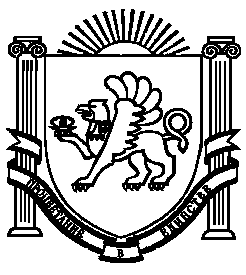 